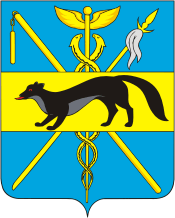 АДМИНИСТРАЦИЯБОГУЧАРСКОГО МУНИЦИПАЛЬНОГО РАЙОНАВОРОНЕЖСКОЙ ОБЛАСТИПОСТАНОВЛЕНИЕот «15» января 2021 г. № 10               г. Богучар О внесении изменений в постановление администрации Богучарского муниципального района Воронежской области от 04.07.2017 № 379 «О комиссии по делам несовершеннолетних и защите их прав администрации Богучарского муниципального района Воронежской области» В соответствии с Федеральными законами от 06.10.2003 № 131-ФЗ «Об общих принципах организации местного самоуправления в Российской Федерации», от 24.06.1999 № 120-ФЗ «Об основах системы профилактики безнадзорности и правонарушений несовершеннолетних», Кодексом Российской Федерации об административных правонарушениях, постановлением правительства Российской Федерации от 06.11.2013 № 995 «Об утверждении Примерного положения о комиссиях по делам несовершеннолетних и защите их прав», законом Воронежской области от 04.10.2005 № 62-0З "О комиссиях по делам несовершеннолетних и защите их прав в Воронежской области», Уставом Богучарского муниципального района, администрация Богучарского муниципального района п о с т а н о в л я е т:1. Внести в постановление администрации Богучарского муниципального района Воронежской области от 04.07.2017 № 379 «О комиссии по делам несовершеннолетних и защите их прав администрации Богучарского муниципального района Воронежской области» следующие изменения:1.1. Приложение № 1 к постановлению «Состав комиссии по делам несовершеннолетних и защите их прав администрации Богучарского муниципального района» изложить в новой редакции согласно приложению к данному постановлению.2. Контроль за исполнением настоящего постановления возложить на первого заместителя администрации Богучарского муниципального района Воронежской области Величенко Ю.М..Приложение №1к постановлению администрацииБогучарского муниципального районаот 15.01.2021 № 10Составкомиссии по делам несовершеннолетних и защите их прав администрации Богучарского муниципального районаГлава Богучарского муниципального районаВ.В. КузнецовФ.И.О.Наименование должностиВеличенко Юрий Михайлович- председатель комиссии, первый заместитель главы администрации Богучарского муниципального районаТкачев Игорь Викторович - заместитель председателя комиссии, руководитель МКУ «Управление по образованию и молодежной политике» Богучарского муниципального района Воронежской областиКищенко Иван Александрович- заместитель председателя комиссии, заместитель начальника полиции по охране общественного порядка отдела МВД России по Богучарскому району Воронежской области Ильченко Людмила Владимировна- ведущий специалист - ответственный секретарь комиссии по делам несовершеннолетних и защите их прав администрации Богучарского муниципального районаЧлены комиссии:Члены комиссии:Артюхов Павел Андреевич- начальник отделения ПДН ОУУН и ПДН отдела МВД России по Богучарскому районуБирюков Игорь Александрович- врач-нарколог бюджетного учреждения здравоохранения Воронежской области «Богучарская РБ»Голева Юлия Николаевна- районный педиатр бюджетного учреждения здравоохранения Воронежской области «Богучарская РБ»Дорохина Юлия Владимировна- заместитель руководителя МКУ «Управление культуры» Богучарского муниципального района Воронежской области, председатель общественной организации «Женсовет» Богучарского муниципального районаКолесников Юрий Иванович- директор государственного казенного учреждения Воронежской области Центр занятости населения Богучарского районаГончарова Анна Владимировна- главный специалист – заместитель руководителя МКУ «Управление по образованию и молодежной политике Богучарского муниципального района Воронежской области»Кириченко Александр Петрович- дознаватель отдела надзорной деятельности по Богучарскому и Кантемировскому районах Воронежской областиЛавров Александр Павлович- начальник филиала по Богучарскому району Федерального казенного учреждения Уголовно-исполнительная инспекция Главного управления Федеральной службы исполнения наказаний России по Воронежской областиЛисянская Антонина Васильевна- директор казенного учреждения Воронежской области «Управление социальной защиты населения Богучарского района»Харченко Марина Алексеевна - начальник отдела опеки и попечительства МКУ «Управление по образованию и молодежной политике Богучарского муниципального района Воронежской области» 